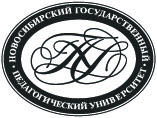 МИНОБРНАУКИ РОССИИФедеральное государственное бюджетное образовательное учреждение 
высшего образования«Новосибирский государственный педагогический университет»(ФГБОУ ВО «НГПУ»)г. НовосибирскX Региональная научно-практическая конференция студентов и магистрантов ИФМИЭО НГПУ «Шаг в науку»(Новосибирск, 22–26 апреля 2019 г.)Уважаемые коллеги!Приглашаем Вас принять участие в X Региональной научно-практической конференции студентов и магистрантов ИФМИЭО НГПУ «Шаг в науку».Цель Конференции – презентация результатов научно-исследовательской работы молодых исследователей, создание условий для объединения активной научной молодежи Российской Федерации и установления новых творческих контактов в молодежной среде.Будем рады видеть Вас на Конференции!Научная программа Конференции включает работу по следующим секциям (возможно изменение названий секций):Секция 1. Актуальные проблемы физики и методики её преподавания;Секция 2. Высшей математики;Секция 3. Информационные технологии в образованииСекция 4. Методика преподавания информатики в школе и в вузе Секция 5. Методика обучения математике;Секция 6. Психолого-педагогические проблемы образования;Секция 7. Экономика и методика её обучения.Участниками Конференции могут стать:студенты высших и средних специальных учебных заведений;аспиранты и молодые учёные;учащиеся старшего звена средних учебных заведений.Для участия в Конференции необходимо до 10 апреля 2019 г. отправить на e-mail: kafedra_pp2017@mail.ru текст тезисов доклада в двух вариантах: первый – файл в формате документа Microsoft Word; второй – файл в формате .pdf или .jpeg, содержащий отсканированный (допускается фото) и подписанный научным руководителем текст тезисов. Файл с тезисами назвать фамилией автора с пометкой о номере секции Конференции, например, [Иванов_1_секция].В теме письма указать «Шаг в науку 2019» и ФИО (полностью), также в письме нужно написать контактный телефон для оперативной связи и способ участия в конференции (очное или заочное).До 10 апреля текст тезисов можно редактировать. Для этого необходимо повторно отправить отредактированный текст в двух вариантах. Число работ, представляемых одним участником, – не более двух в рамках одной секции. Оригинальность работы по результатам проверки на https://www.antiplagiat.ru должна быть не ниже 70%.В течение двух дней придёт ответное письмо, подтверждающее, что работа получена. В случае, если подобное письмо не получено – необходимо связаться с Асмандияровой Эльвирой Владимировной (+7 953 880 42 99).Предварительный список участников будет подготовлен к 15 апреля 2019 г. Со списком участников можно будет ознакомиться на странице преподавателя НГПУ Э.В. Асмандияровой https://prepod.nspu.ru/course/view.php?id=889 Организационный комитет Конференции оставляет за собой право не публиковать тезисы, которые: 1) содержат заимствованную научную информацию, использованную с нарушением авторских прав;2) не содержат научной информации;3) не соответствуют указанным выше правилам оформления (в которых в т.ч. превышен объём тезисов в 2 стр., не указан УДК, аннотация состоит из одного предложения, отсутствуют ключевые слова и т.д.);4) поступили в оргкомитет после 10 апреля 2019 г.Тезисы не рецензируются, причины отказа в публикации участникам не сообщаются.По итогам работы Конференции в электронном виде будет составлен Сборник материалов конференции, участники, выступившие очно, получат сертификаты, а победители секций будут награждены дипломами. Среди работ аспирантов, молодых ученых и школьников конкурс не проводится.По всем вопросам организации и проведения конференции обращайтесь к Асмандияровой Эльвире Владимировне kafedra_pp2017@mail.ru Требования к оформлению тезисов докладаРасширение имени текстового файла: .doc; .docx.Объем: 1–2 стр. формата А4 (210x297 мм).Поля: 2 см. – со всех сторон.Шрифт: тип – Times New Roman.Абзац: первая (красная) строка – отступ 1,25; междустрочный интервал – множитель 1,2; выравнивание – по ширине страницы; выставить автоматическую расстановку переносов.Структура тезисов:Первая строка: УДК публикации (размер (кегль) шрифта – 1; выравнивание по левому краю).Вторая строка: фамилия имя отчество автора (авторов) (размер (кегль) шрифта – 14; полужирным, выравнивание по центру).Третья строка: в скобках (размер (кегль) шрифта – 14; курсив; выравнивание по центру):для бакалавров: курс, полное название направления, профиля, полное наименование факультета/института, полное наименование образовательного учреждения, город;для магистрантов: курс, полное название направления, магистерской программы, полное наименование факультета/института, полное наименование образовательного учреждения, город;
 	 для аспирантов: год обучения, полное название направления, образовательной программы, полное наименование факультета/института, полное наименование образовательного учреждения, город;для школьников: класс, полное наименование образовательного учреждения, город.Через строку: НАЗВАНИЕ ТЕЗИСОВ (размер (кегль) шрифта – 14, полужирным, прописные буквы, выравнивание по центру).Через строку: (размер (кегль) шрифта – 12, выравнивание по ширине): аннотация тезисов из 2–3 предложений.Следующая строка: Ключевые слова: (размер (кегль) шрифта – 12, курсив, выравнивание по ширине) и далее 3–5 ключевых слов.Через строку – текст тезисов (размер (кегль) шрифта – 14), при наличии таблиц и рисунков – они должны иметь название и быть оформлены по образцу; формулы должны быть набраны в редакторе формул, рисунки – представлены в чёрно-белом виде.  После текста через строку (при наличии): Список литературы (до 5 источников).После текста тезисов (списка литературы): данные о научном руководителе (размер (кегль) шрифта – 14, выравнивание по правому краю) ученая степень, ученое звание; следующая строка – И. О. Фамилия (курсив).Ученую степень и ученое звание научного руководителя следует приводить в сокращенном виде:академик – акад.член-корреспондент – чл.-кор.доктор – д-рпрофессор – проф.доцент – доц.кандидат – канд.старший (младший) научный сотрудник – ст. (мл.) науч. сотр. старший преподаватель – ст. преп.архитектуры – архит.биологических – биол.ветеринарных – вет.географических – геогр. геолого-минералогических – геол.-минерал. исторических – ист.культурологии – культурологии медицинских – мед. педагогических – пед. политических – полит. психологических – психол. социологических – социол. технических – техн. фармацевтических – фармац. физико-математических – физ.-мат. филологических – филол. философских – филос.химических – хим. экономических – экон. юридических – юрид.Образец оформления тезисов докладаУДК 372.016:514Горбунцова Анастасия Иванович(студентка 4 курса, направление «Физико-математическое образование», профиль «Математика», ИФМИЭО, ФГБОУ ВО «НГПУ», Новосибирск)ВЫБОР ЯЗЫКА ДЛЯ ОБУЧЕНИЯ ОСНОВАМ ПРОГРАММИРОВАНИЯВ научной работе рассматривается проблема выбора языка программирования для обучения студентов СПО с учетом требований ФГОС нового поколения. Определяются критерии, которым должен соответствовать язык для обучения. Представляется сравнительный анализ языков высокого уровня: Cи, Visual Basic и Pascal на соответствие сформулированным критериям.Ключевые слова: язык программирования, алгоритмизация, обучение студентов СПО.Обучение программированию является важной частью обучения информатике студентов среднего профессионального образования.В рамках компетентностного подхода обучение программированию должно обеспечивать владение навыками алгоритмического мышления и понимание методов формального описания алгоритмов…... Именно Pascal набрал максимальное количество баллов по данным параметрам (табл. 1).Таблица 1 Сравнение языков программирования по критериямИтоговые данные представлены на диаграмме (рис. 1)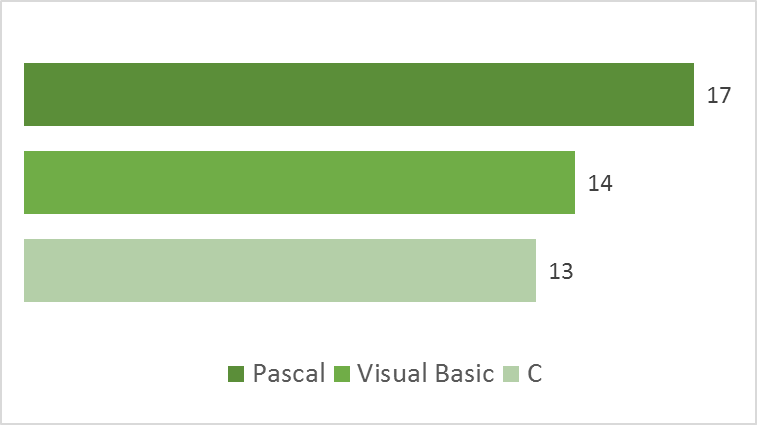 Рисунок 1. Диаграмма сравнения языков программирования… Существование таких разных точек зрения говорит о том, что ни один из предлагаемых языков программирования не представляется бесспорным кандидатом [3]. …				   		(1)…Список литературы1. Алексеев Ю. Е., Куров А. В. Основные отличия и особенности преподавания курса информатики при переходе от языка Паскаль к языку C // Инженерный вестник. 2016. № 9. С. 108–116.2. Ложкин С. А. Анализ языков программирования для создания систем обучения // Перспективы развития информационных технологий. 2016. №30. С. 109–113.3. Найзагараева А. А. Языки программирования для обучения // Наука и мир. 2015. №3(19). С. 27–30.Научный руководитель – канд. физ.-мат. наук, доц. Н. А. ЧупинЯзыкКритерийСPascalVisual Basicпростота и эффективность обучения основам программирования 132простота среды программирования и удобство работы в ней232понятность языка программирования для широкого круга пользователей132возможности, предоставляемые языком для решения различных задач312распространённость языка312доступность среды программирования для студентов232наличие обучающих материалов132ИТОГО131714